Schnell-Diagnosetest: Mathematik  (Klassenstufe 3)Name:  	Datum:  	Klasse: 3  	 Schule:  	 Testleiter/in:  		1.  Lies die Wörter und schreibe  sie als Zahl ins jeweilige  Kästchen.2.  Schreibe die diktierten Zahlen der Reihe nach in die Kästchen.3.  Lies die Zahlen der Reihe nach laut vor.72	150	940	275	403	7394.  Zähle …Zähle vorwärts:         Beginne bei 198!         Beginne bei 288!          Beginne bei 892! Zähle rückwärts:       Beginne bei 203!         Beginne bei 718!          Beginne bei 312! Hinweis:  Jeweils so lange zählen, bis ein Hunderterübergang in der Zahlenreihe vorkommt.5.  Welche Zahl kommt davor? Welche Zahl folgt dahinter?Bestimme die richtigen „Vorgänger“ und „Nachfolger“!6.  Setze die folgenden Zeichen richtig ein.>  „ist größer als“	<  „ist kleiner als“104	17	104	412	76	100	521	251271	172	809	980	427	863	750	705425	542	603	370	903	454	399	4017. Suche die Regel! Wie muss die Zahlenreihe  weitergehen?a) b) c) d) e)f)8. Fülle die Lücken an jedem Zahlenstrahl richtig aus.35	45250330782	7949. Trage ein! Das Doppelte von ...10. Trage ein! Die Hälfte von ...11.  Ordne die Zahlen nach der Größe. Beginne mit der kleinsten Zahl.316	219503	900411	872192	602	53012. Ordne die Zahlen nach der Größe. Beginne mit der größten Zahl.972	808412	782342	602192	209	56413. Mit welchen Geldscheinen kannst du die Beträge passend bezahlen?14. Mit welchen Münzen kannst du die Beträge passend bezahlen?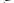 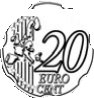 15. Addiere.200 + 54 =   		640 +	9 =   		453 + 40 =   	16. Addiere.17. Ergänze.18. Subtrahiere.580 – 70 =   		765 – 40 =   		490 – 45 =   	19. Subtrahiere.20. Ergänze.21. Addiere schriftlich. (Wenn du es schon gelernt hast …)22. Subtrahiere schriftlich. (Wenn du es schon gelernt hast …)23. Mulitpliziere.24. Ergänze.25. Multipliziere.3 · 70 =   		4 · 50 =   		9 · 80 =   	26. Dividiere.27. Ergänze.28. Dividiere  mit Rest.14 : 3 =   		37 : 6 =   		18 : 5 =   	29. Zahlenrätsel30. Übertrage die Figuren rechts in das freie Feld.31. Miss die Längen der Strecken mit dem Lineal aus. 	a)	Länge:   	 b)	Länge:   	 c)	Länge:   	d)	Länge:   	32. Zeichne Strecken.a) Eine Strecke, die 3 cm lang ist:      • b) Eine Strecke, die 8 cm lang ist:      • c)  Eine Strecke, die 4,5 cm lang ist:   • d) Eine Strecke, die 5,3 cm lang ist:   •33. Umrechnen  von Größen34. Wie viele Minuten sind hier dunkel eingefärbt? Trage deine Lösung  ein.35. Wie viel Uhr ist es jetzt? Trage deine Lösung  ein.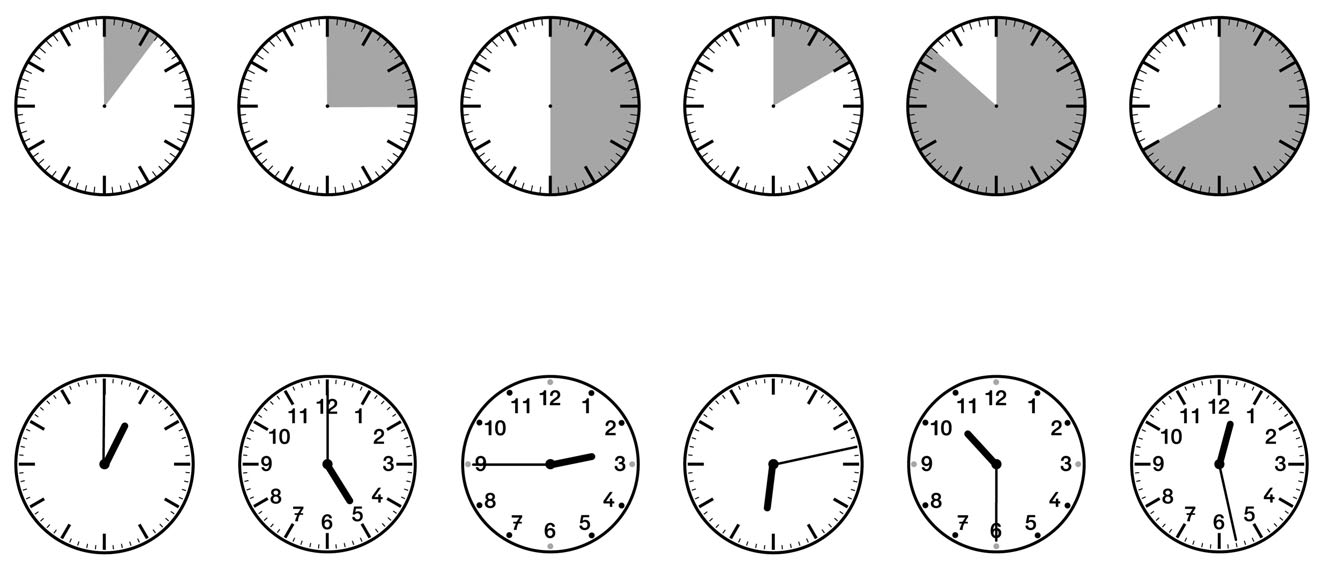 36. TextaufgabenLies die Aufgaben  laut vor. Welche Rechenwege sind jeweils gefordert? Trage das passende Rechenzeichen in das zugehörige Kästchen ein.37. Lies die Sachaufgabe  laut vor. Wie könnte die fehlende Frage lauten?a) Die Klassen 2a und 2b machen zusammen einen Ausflug.Die Klasse 2a hat 21 Kinder, die Klasse 2b 19 Kinder.Frage:  	Antwort:  	b) Frau Müller geht einkaufen. Ihr Einkauf kostet 49 Euro.Sie bezahlt mit einem 100-Euro-Schein.Frage:  	Antwort:  	c)  Eine Schulklasse verkauft auf einem Markt Spielzeug. Sie verkaufen 8 Puppen.Jede Puppe wird für 12 Euro verkauft.Frage:  	Antwort:  	d) Opa Wilhelm schenkt seinen 6 Enkeln 120 Euro.Er sagt zu dem Ältesten, dass das Geld gerecht verteilt werden soll.Frage:  	Antwort:  	e) Tobias hat sich ein Handy gekauft, das 99 Euro gekostet hat. Cengiz hat das gleicheHandy in einem anderen Laden gekauft und dafür 26 Euro mehr bezahlt.Frage:  	Antwort:  	siebenundzwanzigeinhundertdreißigachthundertsechshundertvierzigachthundertdreieintausendVorgängerNachfolger29078980060959910003050100300250410155606040016022085021070030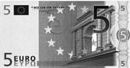 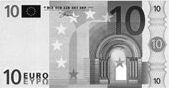 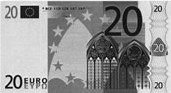 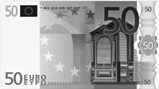 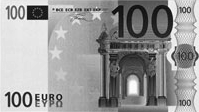 195 €280 €365 €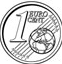 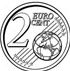 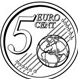 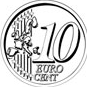 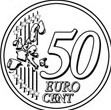 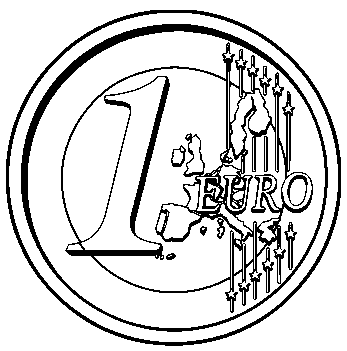 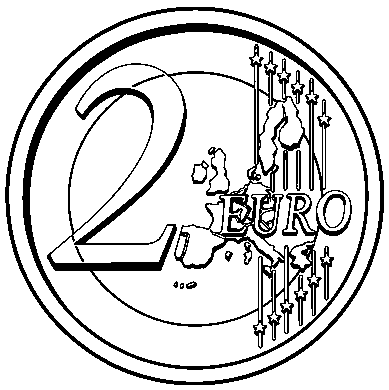 3,48 €7,93 €11,24 €365 + 35 =   	892 + 16 =   	567 + 54 =   	426 + 46 =   	785 + 17 =   	396 +  99 =   	125 +  	= 185305 +  	= 366602 +  	= 679 	+ 166 = 188 	+ 45 = 595 	+ 61 = 699650 – 90 =   	600 – 43 =   	472 – 34 =   	270 – 59 =   	430 – 45 =   	915 – 19 =   	562 –  	= 530481 –  	= 460399 –  	= 387 	– 75 = 499 	– 314 = 326 	– 509 = 411567302660421235+12+297+139+478+63109640321458765+563+166+389+176+89487513740833289–82–303–630–721–67768950842656902–229–346–799–367–6583 · 5 =   	6 · 8 =   	9 · 6 =   	2 · 9 =   	4 · 3 =   	5 · 7 =   	 	· 4 = 36 	· 8 = 64 	· 5 = 354 ·   	= 209 ·   	= 815 ·   	= 4036 =   	· 627 =   	· 380 =   	· 830 : 3 =   	81 : 9 =   	18 : 6 =   	42 : 7 =   	35 : 5 =   	56 : 8 =   	48 :   	= 649 :   	= 721 :   	= 3 	: 6 = 4 	: 3 = 8 	: 7 = 949 : 7 + 5 =   	8 · 5 – 12 =   	81 : 9 – 7 =   	3 · 6 + 15 =   	56 : 8 – 3 =   	7 · 9 + 21 =   	28 mm =  	cm1 kg =  	g8 009 m =  	km5 300 kg =  	t6,05 € =  	ct10,4 cm =  	mm95 ct =  	€1750 g =  	kg2,750 km =   	mTimo bekommt von seiner Tante 5 E geschenkt. Er geht sofort in einen Laden und kauft sich eine Tafel Schokolade für 1,20 E.Eine Schulklasse hat für einen Weihnachtsmarkt Grußkarten gebastelt. Die Grußkarten werden immer im Dreierpack angeboten. Beim Flohmarkt kann die Klasse insgesamt 45 Dreierpacks anbieten.Drei Kinder beschließen gemeinsam einen Strauß Blumen für ihre Oma zu kaufen. Marlon hat 2,50 E, Kevin 3,50 E und Marvin 5,25 E.Ein Großvater schenkt seinen vier Enkeln 12 E und sagt zu dem ältestenKind, dass jeder gleich viel bekommen soll.Fünf Freunde spielen zusammen Karten. Bei einer Runde setzt jeder von ih- nen 50 Cent als Spieleinsatz ein. Der Gewinner darf dann das Geld behalten.Ein Mitarbeiter eines Supermarktes muss 81 einzelne Getränkeflaschen inGetränkekisten umpacken. In jede Getränkekiste kommen 9 Flaschen.